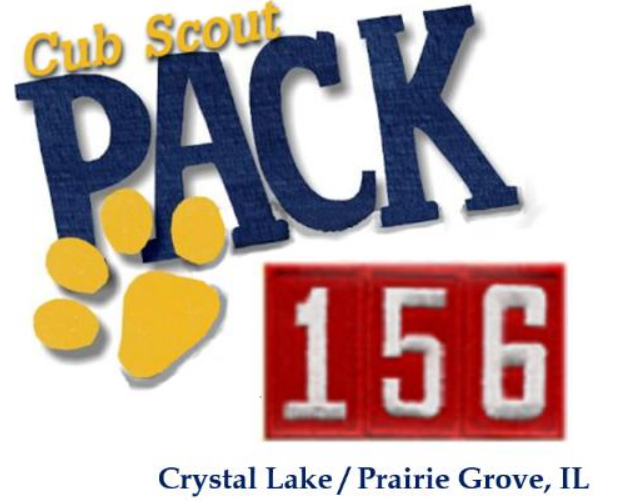 Cub Scout - Pack 156 Prairie Grove, IL  Information Packet - 2017  ABOUT OUR PACK Cub Scout Pack 156 is organized and chartered through the Boy Scouts of America (BSA.) Our Pack is sponsored by the Prairie Grove Elementary School PTO.  This Cub Scout Pack has been going strong since the 1970’s and has contributed to the growth and development of hundreds of Prairie Grove boys through the years.  Started by the Walneck family - who still live in the area to this day – it continues forward every year through the devotion, caring, and contributions of many families in our community.  We really take pride in educating young boys to focus on learning, service, and personal growth through different experiences.  Scouting is traditionally oriented to the outdoors (camping, hiking, woods lore) but there is so much more.  The focus of scouting also brings exposure to art, science, social, and leadership skills to help young boys build fundamentals that will guide them throughout their lives, if they choose to move on to be Boy Scouts or not.  We also help prepare our boys to enter Boy Scouts to continue their adventures in learning.  We have had many boys go through scouting and attain their rank of Eagle Scout, and are very proud of every one.The Cub Scout motto is “Do Your Best.”  Our families are really committed to making the Pack a fun, inclusive, rewarding, and educational experience by offering many different opportunities to the boys.  We strive to do our best every day in doing so.   We are all parents and volunteers, which makes it that much more special.GETTING CONNECTED (FACEBOOK & WEB)To stay connected, our Pack uses both a closed and secure Facebook group and an approved website -  Scoutlander.com.   Access to these communication channels is available by approval only.  Facebook 	 	Cub Scout Pack 156 (Prairie Grove IL) - find us by searching FB for this group nameWebsite                	 	www.scoutlander.com  -  an invite will be sent upon joining the PackDUES & FEESPart of our mission is to give all boys opportunity through experience.  We are non-for-profit and all our fees are used to allow the Pack to provide many opportunities to the boys.  Some the Pack pays for in full, others the Pack subsidizes a portion of the fees for every scout.  All fees go to support the Pack.   The $60 annual fee ($5 a month) partly goes to fund our local council (about a third of the fee), and the remainder goes to provide for activities and materials (books, neckerchiefs, patches, awards) for the boys.  Depending on when you join in the year, the fee would be prorated for the remaining months, starting from August… so joining in September would be $55, October would be $50, etc..  (See a full schedule of the dues below)Each pack decides how fees are to be set.  Our Pack chooses to fund all or some of the costs of scouting related items/events for the boys each year to make it easier on the parents.  Fees allow us to have materials ready and available as needed and pre-pay for events.  The cost of an event will decide if we fully fund or fund a portion of the cost for the scouts, but we always look to offer a discounted scout fee for every event.  We may ask for participation by event attendees (i.e., Parents, siblings, etc.) be paid in full.  Note we will never turn anyone away due to their financial situation.  If you would like to inquire about the amount of a fee and how we can help based on your situation, please discuss with any den lead or the Scoutmaster.  We are here to serve.CONTACT INFORMATIONFor questions, please feel free to reach out to any of the following.  Please leave your name, your scouts name, and contact information so we know who is inquiring.  Thank you!MEETINGS & EVENTSRecruitment Chairs  Jeff Hynd – jeffhynd@hotmail.com  or 847-989-6544Lisa Samuelson – aronsonlisa@hotmail.com Scoutmaster(s) Tom Dillon – tomdillon06@yahoo.comPACK MEETINGS (MONTHLY)PACK MEETINGS (MONTHLY)DateLocationFriday, Oct 7th  @ 7pmNunda Township Village Hall (outdoors campfire)Friday, Nov. 4th  @ 7pmPrairie Grove – Elementary School – Multi Purpose Room (raingutter regatta)Friday, Dec 2nd @ 7pmPrairie Grove – Elementary School – Multi Purpose RoomFriday, Jan 7th @ 7pmPrairie Grove – Elementary School – Multi Purpose Room (pinewood derby)Friday, Feb 4th @ 7pmPrairie Grove – Elementary School – Multi Purpose Room (blue and gold)Friday, Mar 17th @ 7pmPrairie Grove – Elementary School – Multi Purpose RoomFriday, April 7th @ 7pmPrairie Grove – Elementary School – Multi Purpose RoomFriday, May  6 @ TBDTBD (Soap Box Derby event)Friday, June (TBD) @ 7pmOakwood Hills ParkDEN MEETINGS   (BIWEEKLY)DEN MEETINGS   (BIWEEKLY)DEN MEETINGS   (BIWEEKLY)DEN MEETINGS   (BIWEEKLY)DenDen LeaderLocationDates/TimesTiger - 1st gradeJeff HyndArt Room – Prairie Grove School@ 6:45pm on MONDAY Every other week - exceptions and reschedules for school closing or holidays) Wolf – 2nd gradeBruce and Katie CookMultipurpose Room – Prairie Grove School@ 6:45pm on TUESDAY Every other week - exceptions and reschedules for school closing or holidays)Bear – 3rd gradePatrick RunkeMultipurpose Room – Prairie Grove School@ 6:45pm on MONDAY Every other week - exceptions and reschedules for school closing or holidays)Webelos I – 4th gradeRoyal SullivanSullivan Home@ 6:45pm on TUESDAY Every other week - exceptions and reschedules for school closing or holidays)Webelos II – 5th gradeBrett RiedlMultipurpose Room – Prairie Grove SchoolNo more meetings for 2017PACK EVENTS  (UPCOMING)PACK EVENTS  (UPCOMING)DateLocationSaturday, March 25  North Wall Rock ClimbingSaturday, March 25  Tiger Time (Blackhawk Area Council, Sycamore District event)Saturday , April 1st Scouting Life @ Colonel Palmer house , Crystal Lake  (District wide event)Saturday , April 22nd  Nick’s Pizza Tour  (note, if your son has Peanut allergies, do not attend due to Nick’s restaurant service of free peanuts)April 28-30  Camping and Grant Pilgrimage, Galena IL (Council wide event)Saturday, May 6Soap Box Derby, Pack Meeting eventMay 19-21Woods of Webelos campout (Webelos 1 only, Council wide event)June 10 Summer Picnic, end of year eventJune 9-11Camping, end of year event @ the Hollows, Cary ILPACK FEE SCHEDULEPACK FEE SCHEDULEPACK FEE SCHEDULEMonthAnnual Fee (without Boys Life magazine)Annual Fee (with Boys Life magazine +$12)August$60$72September$55$67October$50$62November$45$57December$40$52January$35$47February$30$42March$25$37April$20$32May$15$27June$10$22July$5$17The $60 annual fee ($5 a month) partly goes to fund our local council (about a third of the fee), and the remainder goes to provide for activities and materials (books, neckerchiefs, patches, awards) for the boys.  Depending on when you join in the year, the fee would be prorated for the remaining months, starting from August… so joining in September would be $55, October would be $50, etc..   Boys Life magazine is the official magazine of the Boy Scouts of America (BSA) and is a subscription is $12, with delivery to your home.The $60 annual fee ($5 a month) partly goes to fund our local council (about a third of the fee), and the remainder goes to provide for activities and materials (books, neckerchiefs, patches, awards) for the boys.  Depending on when you join in the year, the fee would be prorated for the remaining months, starting from August… so joining in September would be $55, October would be $50, etc..   Boys Life magazine is the official magazine of the Boy Scouts of America (BSA) and is a subscription is $12, with delivery to your home.The $60 annual fee ($5 a month) partly goes to fund our local council (about a third of the fee), and the remainder goes to provide for activities and materials (books, neckerchiefs, patches, awards) for the boys.  Depending on when you join in the year, the fee would be prorated for the remaining months, starting from August… so joining in September would be $55, October would be $50, etc..   Boys Life magazine is the official magazine of the Boy Scouts of America (BSA) and is a subscription is $12, with delivery to your home.